MÄNGULOOMADKIRJUTA SÕNAD JA ÕPI PÄHE!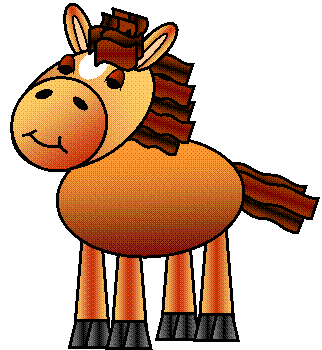 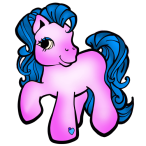 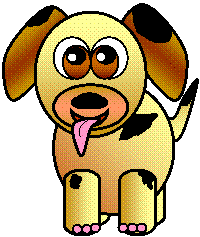 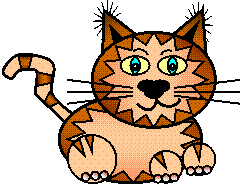 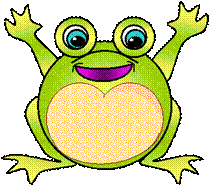 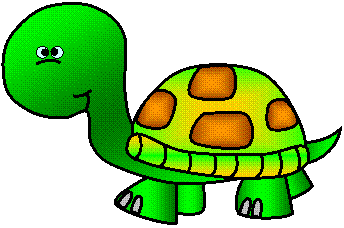 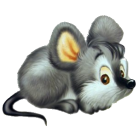 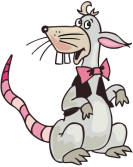 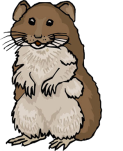 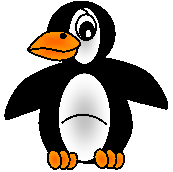 